                                                                                                                                                   July 18, 2019              Money Market Operations as on July 17, 2019                                                                                                                  (Amount in Rupees billion, Rate in Per cent) RESERVE POSITION@@ Based on Reserve Bank of India (RBI) / Clearing Corporation of India Limited (CCIL).   -   Not Applicable / No Transaction **   Relates to uncollateralized transactions of 2 to 14 days tenor. @@ Relates to uncollateralized transactions of 15 days to one year tenor # The figure for the cash balances with RBI on Sunday is same as that of the previous day (Saturday). $ Includes refinance facilities extended by RBI ¥  As per the Press Release No. 2014-2015/1971 dated March 19, 2015
*  Net liquidity is calculated as Repo+MSF+-Reverse Repo
                                                                                                                                   Ajit Prasad
Press Release : 2019-2020/182	                                                         Director (Communications)प्रेस प्रकाशनी  PRESS RELEASEसंचार विभाग, केंद्रीय कार्यालय, एस.बी.एस.मार्ग, मुंबई-400001_____________________________________________________________________________________________________________________DEPARTMENT OF COMMUNICATION, Central Office, S.B.S.Marg, Mumbai-400001फोन/Phone: 022-22660502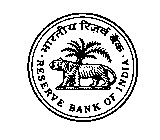 भारतीय रिज़र्व बैंकRESERVE BANK OF INDIA वेबसाइट : www.rbi.org.in/hindiWebsite : www.rbi.org.inइ-मेल email: helpdoc@rbi.org.inMONEY MARKETS@MONEY MARKETS@Volume 
(One Leg)Weighted Average Rate      RangeA.Overnight Segment (I+II+III+IV)   	1,892.515.554.40-6.45A.I.  Call Money   	112.395.564.40-5.75A.II. Triparty Repo 1,269.615.515.48-5.70A.III. Market Repo       502.695.645.00-5.75A.IV. Repo in Corporate Bond 7.825.855.80-6.45B.Term Segment B.I. Notice Money**  2.485.665.05-5.75B.II. Term Money@@2.10-5.90-6.00B.III. Triparty Repo 0.00--B.IV. Market Repo 2.205.375.25-5.50B.V. Repo in Corporate Bond 12.356.206.20-6.20RBI OPERATIONS@		RBI OPERATIONS@		Auction DateTenor (Days)Maturity 
DateAmount Outstanding   CurrentRate/Cut  
off RateC.Liquidity Adjustment Facility (LAF)Liquidity Adjustment Facility (LAF)(i) Repo (Fixed  Rate)                          Wed, 17/07/20191Thu, 18/07/201935.635.75(ii) Repo (Variable Rate)(ii.a) Regular 14-dayFri, 05/07/201914Fri, 19/07/201958.405.76Tue, 09/07/201914Tue, 23/07/2019106.905.76Fri, 12/07/201914Fri, 26/07/201983.455.76Tue, 16/07/201914Tue, 30/07/201925.205.76(ii.b) Others-----(iii) Reverse Repo (Fixed  Rate)   Wed, 17/07/20191Thu, 18/07/2019144.785.50(iv) Reverse Repo (Variable Rate)Wed, 17/07/20191Thu, 18/07/20191000.215.74Thu, 11/07/20197Thu, 18/07/2019127.055.74Thu, 04/07/201914Thu, 18/07/20195.505.74Fri, 12/07/20197Fri, 19/07/2019113.885.74Mon, 15/07/20197Mon, 22/07/201957.165.74Tue, 16/07/20197Tue, 23/07/2019166.045.74Wed, 17/07/20197Wed, 24/07/201987.955.74Wed, 03/07/201963Wed, 04/09/20198.005.74D.Marginal Standing Facility (MSF)Wed, 17/07/20191Thu, 18/07/20191.256.00E.Standing Liquidity Facility (SLF) Availed from RBI$Standing Liquidity Facility (SLF) Availed from RBI$24.55F.Net liquidity injected [injection (+)/absorption (-)] *Net liquidity injected [injection (+)/absorption (-)] *-1375.19G.Cash Reserves Position of Scheduled Commercial Banks	Cash Reserves Position of Scheduled Commercial Banks	(i) Cash balances with RBI as on#  July 17, 20195,253.41(ii) Average daily cash reserve requirement for the fortnight ending  July 19, 20195,129.86H.   Government of India Surplus Cash Balance Reckoned for Auction as on ¥July 17, 20190.00